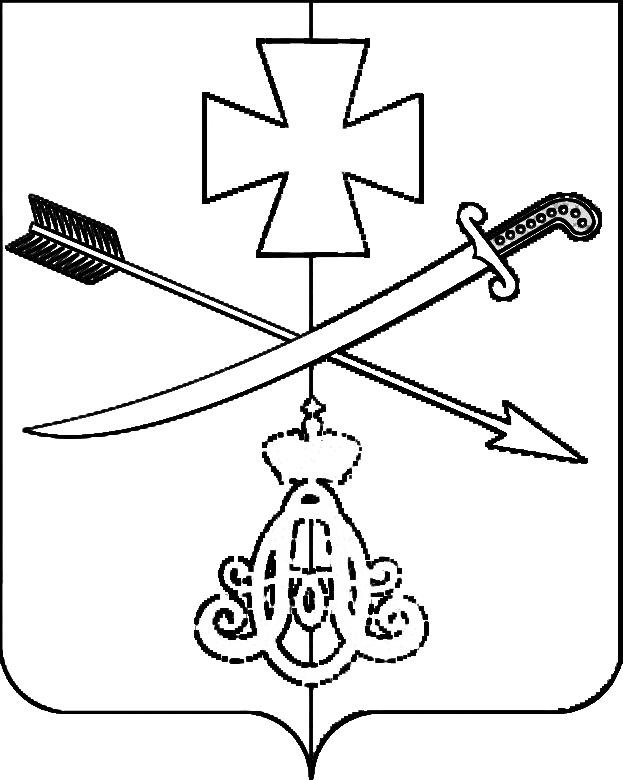 АДМИНИСТРАЦИЯНовоминского СЕЛЬСКОГО ПОСЕЛЕНИЯКАНЕВСКОГО РАЙОНА  ПОСТАНОВЛЕНИЕот 12.03.2020                                                                                                  № 39ст-ца Новоминская          О проведении публичных слушаний по проекту внесение изменений в Правила землепользования и застройки Новоминского сельского поселения Каневского района»В целях соблюдения прав населения на благоприятные условия жизнедеятельности  и законных интересов  правообладателей  земельных участков  и  объектов   капитального  строительства, руководствуясь  статьями  31,33  Градостроительного  кодекса Российской Федерации, статьей 28 Федерального закона от 06.10.2003 №131-ФЗ «Об общих принципаз организации местного самоуправления в Российской Федерации» Уставом Новоминского сельского поселения Каневского района, решением Совета муниципального образования Каневской район от 25 декабря 2019 года № 379 «О передаче части полномочий муниципального образования Каневской район сельским поселениям Каневского района», решением Совета Новоминского сельского поселения Каневского района от 11 февраля 2020 года  № 27 «О принятии полномочий муниципального образования  Каневской район по решению вопросов местного значения в части подготовки и утверждения документов территориального планирования и утверждения Правил землепользования и застройки»,  п о с т а н о в л я ю: Провести публичные слушания по проекту внесение изменений в Правила землепользования и застройки Новоминского сельского поселения Каневского района». 2. Определить дату проведения, время проведения и место проведения публичных слушаний: -Станица Новоминская –10 апреля  2020  года, 10-00, МБУК «СДК «Нива» ст. Новоминской»  по адресу: станица Новоминская, ул. Ленина, 25. - Хутор Чапаев - 10 апреля 2020 года, 11-00, МБУК «СДК «Нива» ст. Новоминской»  по адресу: станица Новоминская, ул. Ленина, 25. -Хутор Красный Очаг – 10 апреля а 2020 года, 11-30, МБУК «СДК «Нива» ст. Новоминской»  по адресу: станица Новоминская, ул. Ленина, 25.- Хутор Восточный -10 апреля 2020 года, 11-45, СДК «Нива» ст. Новоминской»  по адресу: станица Новоминская, ул. Ленина, 25.         3. Определить местом размещения демонстрационных материалов проекта решения Совета Новоминского сельского поселения «О внесении изменений в Правила землепользования и застройки Новоминского сельского поселения Каневского района» администрацию Новоминского сельского поселения Каневского района по адресу: станица Новоминская, улица Советская,40, кабинет № 7 в рабочие дни с 8.00 до 16.00 часов.4. Предложить правообладателям земельных участков и (или) объектов капитального строительства, находящихся в границах территорий поселения, в отношении которых осуществлялась подготовка изменений, принять участие в публичных слушаниях по проекту внесения изменений в Правила землепользования и застройки Новоминского сельского поселения Каневского района.         Предложения и замечания по проекту решения Совета Новоминского сельского поселения «О внесении изменений в Правила землепользования и застройки Новоминского сельского поселения Каневского района», направлять по адресу: станица Новоминская, ул. Советская,40,  (тел: 76-3-09), до 09 апреля  2020 года включительно.           5.Комиссии по проведению публичных слушаний по проекту внесение изменений в Правила землепользования и застройки Новоминского сельского поселения Каневского района Краснодарского края:           5.1.Организовать проведение публичных слушаний с участием населения Новоминского сельского поселения, всех заинтересованных лиц.          5.2. Подготовить заключение о результатах публичных слушаний.                6. Общему отделу администрации Новоминского сельского поселения Каневского района (Власенко):6.1. Разместить настоящее постановление на официальном сайте администрации Новоминского сельского поселения Каневского района в подразделе «Правила землепользования и застройки» раздела «Градостроительная деятельность».           6.2. Обеспечить официальное обнародование данного постановления. 6. Контроль над выполнением настоящего постановления оставляю за собой.7. Настоящее постановление вступает в силу со дня его  принятия. Глава Новоминскогосельского поселения                                                                           А.В.Плахутин